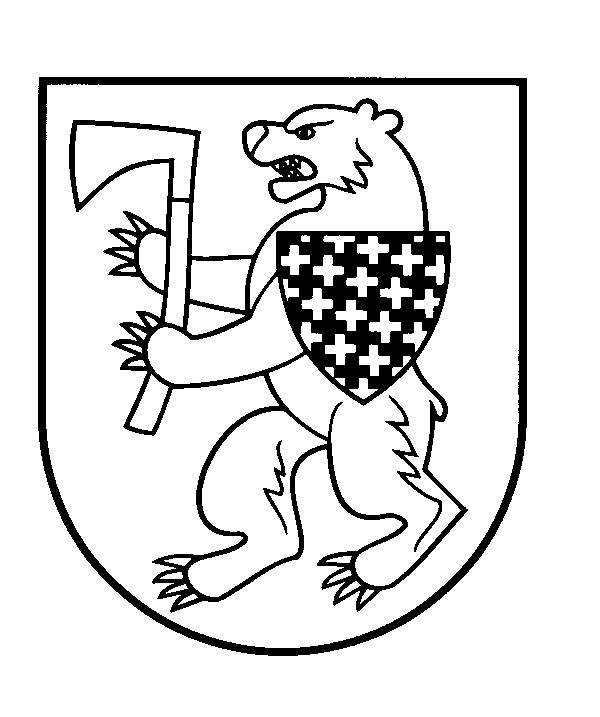 ŠIAULIŲ RAJONO SAVIVALDYBĖS TARYBASPRENDIMASDĖL ŠIAULIŲ RAJONO SAVIVALDYBĖS TARYBOS 2016 M. KOVO 31 D. SPRENDIMO NR. T-79 „DĖL ŠIAULIŲ RAJONO SAVIVALDYBĖS KULTŪROS CENTRO IR JO STRUKTŪRINIŲ TERITORINIŲ PADALINIŲ TEIKIAMŲ MOKAMŲ PASLAUGŲ KAINŲ PATVIRTINIMO“ PAKEITIMO  2018 m. vasario 20 d. Nr. T-40ŠiauliaiVadovaudamasi Lietuvos Respublikos vietos savivaldos įstatymo 18 straipsnio 1 dalimi, Šiaulių rajono savivaldybės taryba  n u s p r e n d ž i a:Pakeisti Šiaulių rajono savivaldybės kultūros centro ir jo struktūrinių teritorinių padalinių teikiamų mokamų paslaugų kainų, patvirtintų Šiaulių rajono savivaldybės tarybos 2016 m. kovo 31 d. sprendimu Nr. T-79 „Dėl Šiaulių rajono savivaldybės kultūros centro ir jo struktūrinių teritorinių padalinių teikiamų mokamų paslaugų kainų patvirtinimo“: 	1. 20 eilutę ir ją išdėstyti taip:„“2. 25 eilutę ir ją išdėstyti taip:„	                                                          “	           Šis sprendimas skelbiamas Teisės aktų registre ir gali būti skundžiamas Lietuvos Respublikos administracinių bylų teisenos įstatymo nustatyta tvarka.Savivaldybės meras                                                                                                     Antanas Bezaras20.Patalpų nuoma įvairiems užsiėmimams  6,00–10,001 val.Vieta be patalpų paruošimo ir su paruošimu.25.Edukacinės programos1,50 ŠRŠPT pažymėjimas / metodinė pažyma.